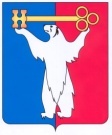 АДМИНИСТРАЦИЯ ГОРОДА НОРИЛЬСКАКРАСНОЯРСКОГО КРАЯПОСТАНОВЛЕНИЕ18.05.2017					г. Норильск 					№ 214О внесении изменений в постановление Администрации города Норильска 
от 17.02.2014 № 56В целях урегулирования отдельных вопросов установления размера предварительной оплаты при осуществлении муниципальными заказчиками, бюджетными учреждениями муниципального образования город Норильск закупок товаров (работ, услуг) за счет средств бюджета муниципального образования город Норильск и иных источников финансирования, ПОСТАНОВЛЯЮ:1. Внести в постановление Администрации города Норильска от 17.02.2014 № 56 «О размере предварительной оплаты при осуществлении закупок» (далее – Постановление № 56) следующие изменения:1.1. Пункт 1.4 Постановления № 56 изложить в следующей редакции:«1.4. В случае осуществления закупки у единственного поставщика (исполнителя, подрядчика) в соответствии с пунктами 1, 3, 5, 6, 8-11, 13-15, 17-19 части 1 статьи 93 Федерального закона от 05.04.2013 № 44-ФЗ «О контрактной системе в сфере закупок товаров, работ, услуг для обеспечения государственных и муниципальных нужд» размер предварительной оплаты определяется руководителем муниципального заказчика (за исключением случая осуществления закупки Администрацией города Норильска (как юридическим лицом)) по согласованию с:1.4.1. заместителем Руководителя Администрации города Норильска по собственности и развитию предпринимательства в отношении подчиненных структурных подразделений Администрации города Норильска;1.4.2. заместителем Руководителя Администрации города Норильска по общим вопросам в отношении:- Управления по делам гражданской обороны и чрезвычайным ситуациям Администрации города Норильска;- муниципального казенного учреждения «Норильский городской архив»;- муниципального казенного учреждения «Служба спасения»;1.4.3. заместителем Руководителя Администрации города Норильска по социальной политике в отношении:- подчиненных структурных подразделений Администрации города Норильска;- муниципальных учреждений, подведомственных подчиненным структурным подразделениям Администрации города Норильска;1.4.4. заместителем Руководителя Администрации города Норильска по экономике и финансам в отношении:- подчиненных структурных подразделений Администрации города Норильска;  - муниципального бюджетного учреждения «Молодежный центр»;- муниципального казенного учреждения «Управление муниципальных закупок»;1.4.5. заместителем Руководителя Администрации города Норильска по городскому хозяйству в отношении:- подчиненных структурных подразделений Администрации города Норильска;- муниципального бюджетного учреждения «Автохозяйство»;- муниципального казенного учреждения «Норильскавтодор».». - муниципального казенного учреждения «Управление капитальных ремонтов и строительства»; 1.2. Пункт 1.5 Постановления № 56 изложить в следующей редакции:«1.5. Муниципальные заказчики (за исключением Администрации города Норильска (как юридического лица)) при заключении контрактов, договоров (оплате счетов и других платежных документов) на приобретение товаров, выполнение работ, оказание услуг в соответствии с пунктом 4 части 1 статьи 93 Федерального закона от 05.04.2013 № 44-ФЗ «О контрактной системе в сфере закупок товаров, работ, услуг для обеспечения государственных и муниципальных нужд» вправе предусмотреть предварительную оплату в размере до 100 процентов включительно от цены контракта, договора.»;1.3. В пункте 1.7 Постановления № 56 слово «Руководителем» заменить словом «Руководителя».  2. Опубликовать настоящее постановление в газете «Заполярная правда» и разместить его на официальном сайте муниципального образования город Норильск.Руководитель Администрации города Норильска  	                             Е.Ю. Поздняков